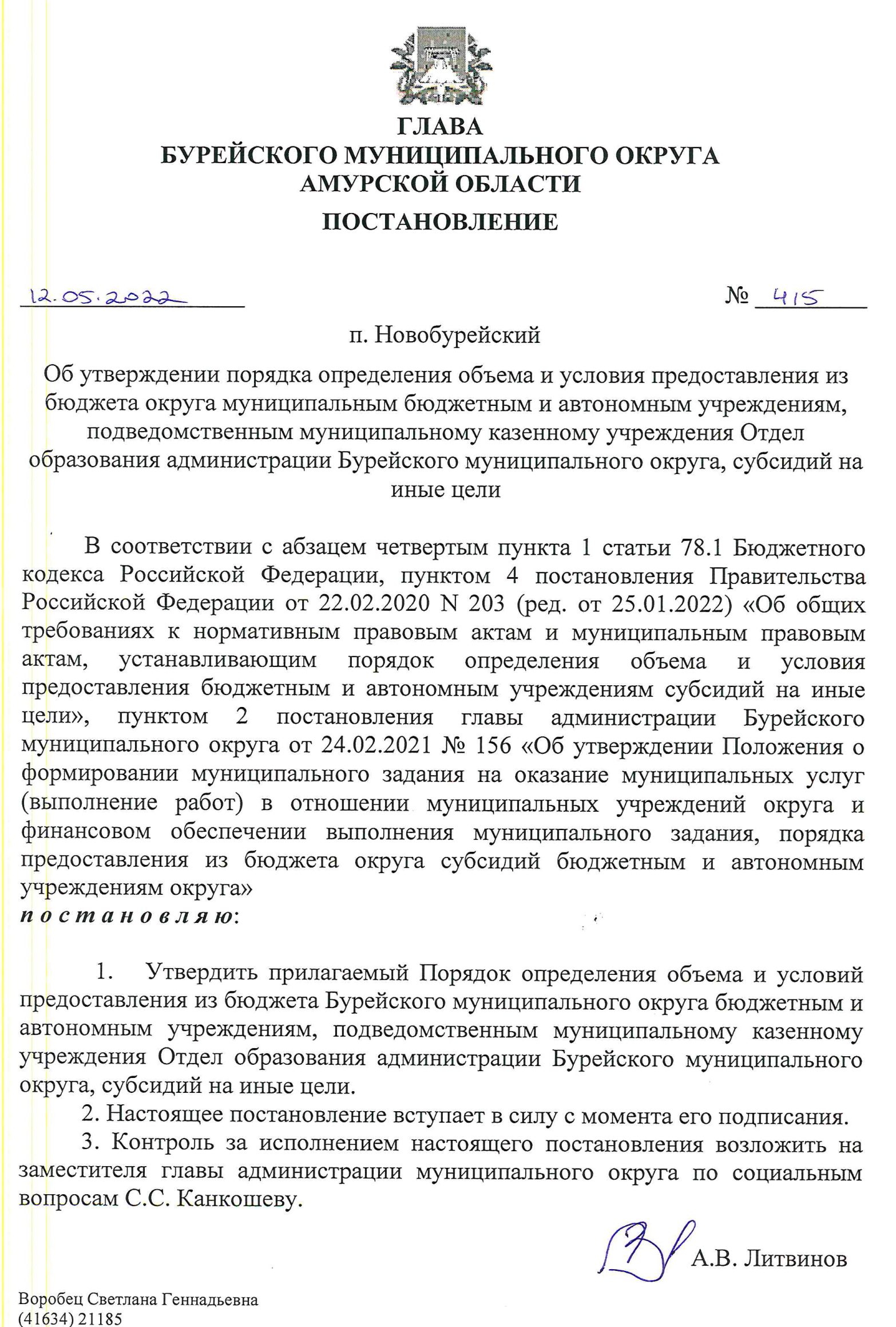 Приложение к постановлению главы                  муниципального округа от _12.05.2022_ №  415Порядок определения объема и условий предоставления из бюджета Бурейского муниципального округа бюджетным и автономным учреждениям, подведомственным муниципальному казенному учреждения Отдел образования администрации Бурейского муниципального округа, субсидий на иные целиОбщие положения Настоящий Порядок устанавливает порядок определения объема и условий предоставления из бюджета Бурейского муниципального округа муниципальным бюджетным и автономным учреждениям, подведомственным муниципальному казенному учреждению Отдел образования администрации Бурейского муниципального округа, субсидий на иные цели (далее - бюджета округа, учреждения, Отдел образования, субсидия).Главным распорядителем бюджетных средств, осуществляющим предоставление субсидий, является Отдел образования, до которого доведены плановые ассигнования на предоставление субсидий на соответствующий финансовый год (соответствующий финансовый год и плановый период). Субсидии предоставляются учреждениям в целях:проведения мероприятий по энергосбережению, включая направление расходов на осуществление мероприятий муниципальных программ: - улучшение теплотехнических характеристик зданий, включая наружные ограждающие конструкции и подвальные помещения;- проведение ремонтно-наладочных работ в тепловых сетях и в системах отопления и горячего водоснабжения;- модернизация систем освещения, применение энергосберегающих ламп; - оснащение приборами учета, в том числе, замену существующих приборов на приборы с улучшенными метрологическими характеристиками;- проведение мероприятий по энергосбережению в части замены  в образовательных организациях деревянных окон на металлопластиковые;организации разовых мероприятий, не включаемых в муниципальное задание, реализации мероприятий для педагогов, детей и молодежи, участие в мероприятиях окружного, регионального, межрегионального и всероссийского уровней, в том числе, конференций,
олимпиад, конкурсов, включая направление расходов на осуществление мероприятий муниципальных программ: - реализация проведения мероприятий по выявлению и поддержке одаренных детей;- реализация мероприятий по военно-патриотическому и трудовому воспитанию молодежи;- развитие кадрового потенциала системы образования;проведения инженерно-изыскательских работ, составления проектно-сметной документации, выполнения монтажных, демонтажных работ, выполнения капитального и (или) текущего ремонта, не включаемого в объем финансового обеспечения выполнения муниципального задания, в том числе, проводимых в рамках мероприятий муниципальных программ: - модернизация муниципальной системы образования;- модернизация систем общего образования;- модернизация региональных систем дошкольного образования- проведение ремонтных работ в электрических сетях, модернизация электрических сетей- развитие инфраструктуры физической культуры, массового спорта и поддержки спорта в Бурейском муниципальном округе;приобретения основных средств, не включаемых в объем финансового обеспечения выполнения муниципального задания в том числе, проводимых в рамках мероприятий муниципальных программ:- модернизация муниципальной системы образования;- модернизация региональных систем дошкольного образования- развитие инфраструктуры физической культуры, массового спорта и поддержка спорта в Бурейском муниципальном округе;- оснащение оборудованием муниципальных автогородков (площадок на территориях образовательных учреждений) для изучения детьми и педагогическими работниками основ безопасности дорожного движения;- оснащение современным оборудованием и средствами обучения общеобразовательных учреждений (кабинеты по безопасности дорожного движения);осуществления ежемесячного денежного вознаграждения за классное руководство;организации бесплатного горячего питания обучающихся, получающих начальное общее образование в муниципальных общеобразовательных организациях;обеспечения бесплатным двухразовым питанием детей с ограниченными возможностями здоровья, обучающихся в муниципальных общеобразовательных организациях;обеспечения учащихся из малообеспеченных семей льготой на бесплатное питание;обеспечения учащихся из малообеспеченных семей льготой на бесплатный проезд в общественном транспорте;социальной поддержки многодетных семей по оплате питания для учащихся образовательных организаций;реализации мероприятий по оздоровлению детей, в том числе, проводимых в рамках мероприятий муниципальных программ:- проведение мероприятий по проведению оздоровительной кампании детей;- частичная оплата стоимости путевок для детей работающих граждан в организациях отдыха и оздоровления детей в каникулярное время;проведения мероприятий по противопожарной и антитеррористической защищенности муниципальных образовательных организаций;исполнения предписаний проверяющих органов по исправлению нарушений Российского законодательства, допущенных в прошедшем периоде;погашения задолженности по судебным актам, вступившим в законную силу, исполнительным документам;возмещения недополученных доходов подведомственных учреждений в связи с внедрением системы персонифицированного финансирования дополнительного образования детей;организации и проведения мероприятий по благоустройству территорий общеобразовательных организаций;благоустройства территорий дошкольных образовательных организаций;исполнения показателей средней заработной платы педагогических работников и осуществления текущих расходов на обеспечение деятельности учреждений в связи с невыполнением ими муниципального задания, в том числе, по причине сложной эпидемиологической обстановкой на территории Бурейского муниципального округа;осуществление мероприятий за счет средств резервного фонда Администрации Бурейского муниципального округа, связанных с устранением  последствий чрезвычайной ситуации, повлекшей непредвиденные расходы;реализации мероприятий по ликвидации и реорганизации учреждения;обеспечения иных затрат, не включаемых в объем финансового обеспечения выполнения муниципального задания, а также не относящихся к публичным обязательствам перед физическим лицом, подлежащим исполнению в денежной форме.Перечень целевых субсидий с указанием присвоенного ему кода (код целевой субсидии) конкретизируется нормативно-правовым актом отдела образования.Соглашение о предоставлении субсидий заключается после принятия Решения Бурейского совета народных депутатов о бюджете Бурейского муниципального округа на очередной финансовый год и на плановый период.Субсидия предоставляется учредителем – главным распорядителем бюджетных средств – в пределах выделенных лимитов бюджетных обязательств, утвержденных на предоставление субсидий на соответствующий финансовый год (соответствующий финансовый год и плановый период).Условия и порядок предоставления субсидии2.1. Учреждение, заинтересованное в предоставлении субсидии, представляет в Отдел образования следующие документы с приложением описи представленных документов:1) заявление о предоставлении субсидий в произвольной форме и подписанное руководителем учреждения с указанием целей и размера субсидии;2) пояснительная записка, содержащая обоснование необходимости
осуществления учреждением расходов на цели, установленные пунктом 1.3. настоящего Порядка, включая расчет-обоснование суммы субсидий,
необходимой для осуществления указанных расходов, в том числе
предварительную смету на выполнение (оказание) соответствующих работ, проведение мероприятий, приобретение имущества, а также 
предложения поставщиков (подрядчиков, исполнителей), статистические данные и (или) иную информацию, исходя из целей предоставления субсидий;3) для получения субсидии на цели, предусмотренные подпунктами 1, 3  пункта 1.3.  настоящего Порядка (в случае, если целью предоставления субсидий является проведение ремонта):а) перечень объектов недвижимого имущества, подлежащих ремонту;б) акт обследования объектов недвижимого имущества, подлежащих ремонту, и дефектную ведомость; в) согласованную предварительную смету на выполнение соответствующих работ (оказание услуг) (далее – согласованный сметный расчет);4) для получения субсидии на цели, предусмотренные подпунктом 2 пункта 1. 3.  настоящего Порядка:а) программу мероприятий;б) смету расходов на проведение мероприятий;5) для получения субсидии на цели, предусмотренные подпунктом 4 пункта 1.3. настоящего Порядка, – информацию о планируемом к приобретению имуществе и расчет стоимости приобретения (с учетом сбора и анализа ценовых (коммерческих) предложений, общедоступной ценовой информации);6) для получения субсидии на цели, предусмотренные подпунктом 5 пункта 1.3. настоящего Порядка, – информацию о количестве физических лиц (среднегодовом количестве), являющихся получателями соответствующих выплат;7) для получения субсидии на цели, предусмотренные подпунктами 6,7,8,9,10 пункта 1.3. настоящего Порядка – информацию о количестве учащихся (среднегодовом количестве), имеющих право на указанное обеспечение, о количестве учебных дней в году согласно учебному плану по соответствующему уровню образования;8) для получения субсидии на цели, предусмотренные подпунктом 11 пункта 1.3. настоящего Порядка: а) программу мероприятий по оздоровлению детей;б) смету расходов на проведение мероприятий по оздоровлению детей;9) для получения субсидии на цели, предусмотренные подпунктом 12 пункта 1.3. настоящего Порядка, – согласованный сметный расчет;10) для получения субсидии на цели, предусмотренные подпунктом 13 пункта 1.3. настоящего Порядка:а) копию предписания о нарушении в прошедшем периоде;б) смету расходов на исправление нарушений;11) для получения субсидии на цели, предусмотренные подпунктом 14 пункта 1.3. настоящего Порядка:а) копии судебных актов, исполнительных документов;12) для получения субсидии на цели, предусмотренные подпунктами 15, 18, 20 пункта 1.3. настоящего Порядка, – финансово-экономический расчет необходимых средств;13) для получения субсидии на цели, предусмотренные подпунктом 16 пункта 1.3. настоящего Порядка, – протокол заседания конкурсной комиссии о победителе конкурсного отбора;14) для получения субсидии на цели, предусмотренные подпунктом 17 пункта 1.3. настоящего Порядка, – согласованный сметный расчет;15) для получения субсидии на цели, предусмотренные подпунктом 19 пункта 1.3. настоящего Порядка:а) перечень повреждений объектов, пострадавших в результате чрезвычайной ситуации (план мероприятий по ликвидации последствий чрезвычайной ситуации)б) согласованный сметный расчет (сметный расчет);16) справка об отсутствии неисполненной обязанности по уплате просроченной задолженности по возврату в бюджет округа субсидий, бюджетных инвестиций, предоставленных, в том числе, в соответствии с иными правовыми актами Администрации Бурейского муниципального округа, за исключением случаев предоставления субсидий на осуществление мероприятий по реорганизации или ликвидации учреждения, а также предоставления субсидий на предотвращение аварийной (чрезвычайной) ситуации, ликвидации последствий и восстановительных работ в случае наступления аварийной (чрезвычайной) ситуации, погашение задолженности по судебным актам, вступившим в законную силу, исполнительным документам.17) иная информация в зависимости от цели предоставления субсидий.2.2. Субсидии предоставляются при соблюдении следующих условий:1) отсутствие данных расходов в объеме финансового обеспечения выполнения муниципального задания;2) соответствие содержания мероприятий, планируемых к реализации в рамках соответствующих целей, видам деятельности учреждения,
предусмотренных его Уставом.2.3. Требования, которым должно соответствовать учреждение на первое число месяца, предшествующего месяцу, в котором планируется заключение соглашения либо принятие решения о предоставлении субсидии:1) отсутствие у учреждения неисполненной обязанности по уплате налогов, сборов, страховых взносов, пеней, штрафов, процентов, подлежащих уплате в соответствии с законодательством Российской Федерации о налогах и сборах; 2) отсутствие у учреждения просроченной задолженности по возврату в бюджет округа, бюджетных инвестиций, предоставленных, в том числе в соответствии с иными правовыми актами, за исключением случаев предоставления субсидии на осуществления мероприятий по реорганизации или ликвидации учреждения, предотвращения аварийной (чрезвычайной) ситуации, ликвидацию последствий и осуществление восстановительных работ в случае наступления аварийной (чрезвычайной) ситуации, погашение задолженности по судебным актам, вступившим в законную силу, исполнительным документам, а также в иных случаях, установленных федеральными законами, нормативными правовыми актами Правительства Российской Федерации, Правительства Амурской области, Администрации Бурейского муниципального округа.2.4. Отдел образования в течение 10 (десяти) рабочих дней со дня получения документов, представленных в соответствии с пунктом 2.1 настоящего Порядка, осуществляет проверку документов на предмет соответствия условиям и требованиям, установленным пунктами 2.1.- 2.3. настоящего Порядка.2.4.1. Основаниями для отказа учреждению в предоставлении субсидий являются:1) несоответствие представленных учреждением документов требованиям, определенным пунктом 2.1 настоящего Порядка, или непредставление (представление не в полном объеме) указанных документов;2) недостоверность информации, содержащейся в документах, представленных учреждением;3) несоответствие  запрашиваемой субсидии условиям, определенным в пункте 2.2. настоящего Порядка;4) несоответствие  учреждения требованиям, определенным в пункте 2.3 настоящего Порядка;5) отсутствие бюджетных ассигнований и (или) доведенных лимитов бюджетных обязательств по главному распорядителю на соответствующие цели на текущий финансовый год, для удовлетворения потребностей заявителя в бюджетных средствах согласно представленным документам. 2.4.2. В случае принятия решения об отказе в предоставлении субсидии после исполнения пункта 2.4, Отдел образования в течение 5 (пяти) рабочих дней со дня окончания срока, указанного в пункте 2.4., возвращает учреждению представленные документы, письменно уведомляя о причинах отказа и возврата документов.Учреждение вправе повторно направить документы после устранения причин отказа в предоставлении субсидии и возврата документов.2.5. Отдел образования в течение 15 (пятнадцати) рабочих дней после осуществления проверки в соответствии с пунктом 2.4. настоящего Порядка, рассматривает представленные документы, на основании их осуществляет расчет объема целевой субсидии и принимает решение о предоставлении учреждению субсидии либо об отказе в предоставлении субсидии по причине отсутствия бюджетных ассигнований и (или) доведенных лимитов бюджетных обязательств по главному распорядителю на соответствующие цели на текущий финансовый год.2.5.1. В течение 5 (пяти) рабочих дней со дня принятия решения о предоставлении субсидии, оно оформляется приказом Отдела образования и доводится до учреждения.2.5.2. В случае принятия решения об отказе в предоставлении субсидии в соответствии с подпунктом 5 пункта 2.4.4., после исполнения пункта 2.5, главный распорядитель в течение 5 (пяти) рабочих дней со дня окончания срока, указанного в пункте 2.5., письменно уведомляет об отказе в предоставлении субсидии, в уведомлении также указываются причины принятого решения.2.6. Размер субсидии, за исключением случаев, когда размер субсидии на соответствующие цели определен законом Амурской области об областном бюджете, положением о бюджете Бурейского муниципального округа на текущий финансовый год (текущий финансовый год и плановый период), решениями Президента Российской Федерации, правительства Российской Федерации, правовым актом губернатора Амурской области, Правительства Амурской области или главы Бурейского муниципального округа, рассчитывается следующим способом:1) размер субсидии, предоставляемой на цели, предусмотренные подпунктами 1, 3, 12, 17, 19 пункта 1.2. настоящего Порядка, определяется в соответствии с согласованным сметным расчетом;2) размер субсидии, предоставляемой на цели, предусмотренные подпунктами 2, 11 пункта 1.2. настоящего Порядка, определяется в соответствии со сметами на проведение мероприятий;3) размер субсидии, предоставляемой на цели, предусмотренные подпунктом 5 пункта 1.2. настоящего Порядка:а) на выплату ежемесячного денежного вознаграждения за классное руководство (С) определяется по формуле:С = Ткр х (Рк + Пн) х Н х L х 1,302,где:Ткр – 5000 рублей – размер ежемесячного денежного вознаграждения за классное руководство (но не более двух вознаграждений одному педагогическому работнику при условии осуществления им классного руководства в двух и более классах);Рк – районный коэффициент к заработной плате за работу в районах Крайнего Севера, или в южных районах Дальнего Востока (установлен Постановлением Госкомтруда СССР, ВЦСПС от 20.11.1967 N 512/П-28 (с изм. от 25.02.1994);Пн – процентная надбавка к заработной плате за стаж работы в местностях, приравненных к районам Крайнего Севера, или в южных районах области (установлен Постановлением ЦК КПСС, Совмина СССР, ВЦСПС от 09.01.1986 N 53);Н – численность работников учреждения, выполняющих функции классного руководителя;L – количество месяцев в году, в которые выплачивается вознаграждение;1,302 – страховые взносы в государственные внебюджетные фонды;б) на выплату ежемесячного денежного вознаграждения за классное руководство (в части выплаты разницы в районных коэффициентах) (Срк) определяется по формуле:Срк = Ткр х (Рк1-Рк) х Н х L х 1,302,где:Ткр – 5000 рублей – размер ежемесячного денежного вознаграждения за классное руководство (но не более двух вознаграждений одному педагогическому работнику при условии осуществления им классного руководства в двух и более классах);Рк1 – районный коэффициент к заработной плате за работу в районах Крайнего Севера, или в южных районах Амурской области (установлен Законом Амурской области от 11.04.2005 N 471-ОЗ( «О гарантиях и компенсациях для лиц, работающих и проживающих на территории Амурской области»;Рк – районный коэффициент к заработной плате за работу в районах Крайнего Севера, или в южных районах Дальнего Востока (установлен Постановлением Госкомтруда СССР, ВЦСПС от 20.11.1967 N 512/П-28 (с изм. от 25.02.1994);Н – численность работников учреждения, выполняющих функции классного руководителя;L – количество месяцев в году, в которые выплачивается вознаграждение;1,302 – страховые взносы в государственные внебюджетные фонды;4) размер субсидии, предоставляемой на цели, предусмотренные подпунктом 4 пункта 1.2. настоящего Порядка, определяется с учетом ценовых (коммерческих) предложений, общедоступной ценовой информации, наименования и количества оборудования (согласно инфраструктурным листам);5) размер субсидии, предоставляемой на цели, предусмотренные подпунктом 6 пункта 1.2. настоящего Порядка:а) на организацию бесплатного горячего питания обучающихся, получающих начальное общее образование в i-ом учреждении (Сгпi) определяется по формуле:Сгпi = Чдтi х Sп,где,Чдтi – число дето-дней для обучающихся по программам начального общего образования в i-ом учреждении, рассчитываемое в соответствии с формулой настоящего подпункта Порядка;Sп – стоимость бесплатного горячего питания на 1 обучающегося по программам начального общего образования в день, установленная постановлением Правительства Амурской области.Число дето-дней для обучающихся по программам начального общего образования в i-ом учреждении (Чдтi) определяется по формуле:Чдтi = Чд1клi х Д1кл + Чд2-4клi х Д2-4кл,где,Чд1клi – численность обучающихся в 1-х классах (кроме обучающихся по состоянию здоровья на дому) в i-ом учреждении на 1 января текущего финансового года;Д1кл – количество учебных дней в году для обучающихся в 1-х классах, равное 165 дням в текущем финансовом году;Чд2-4клi – численность обучающихся во 2 - 4-х классах (кроме обучающихся по состоянию здоровья на дому) в i-ом учреждении на 1 января текущего финансового года;Д2-4кл – количество учебных дней в году для обучающихся во 2 - 4-х классах, равное 204 дням в текущем финансовом году при 6-дневной учебной неделе, равное 170 дням в текущем финансовом году при 5-дневной учебной неделе.В случае если рассчитанный на очередной финансовый год в соответствии с настоящим подпунктом Порядка суммарный размер субсидий учреждений, представивших заявки, превышает объем бюджетных ассигнований, лимитов бюджетных обязательств, доведенных до главного распорядителя на предоставление субсидий, то размер субсидии, предоставляемой i-ому учреждению (Сгпi), определяется по формуле:где,m – число учреждений - получателей субсидии в соответствующем финансовом году;j – индекс суммирования;Sобщ – объем бюджетных ассигнований, предусмотренных на предоставление субсидий на указанные цели.б) на организацию бесплатного горячего питания обучающихся, получающих начальное общее образование в в i-ом учреждении за счет средств бюджета муниципального округа (Сгпуi) определяется по формуле:Сгпуi = Чдтi х Sп,где,Чдтi – число детодней для обучающихся по программам начального общего образования в i-ом учреждении, рассчитываемое в соответствии с формулой подпункта а) настоящего пункта Порядка;Sп – стоимость услуги по приготовлению 1 порции в день (устанавливается условиями контракта);6) размер субсидии, предоставляемой на цели, предусмотренные подпунктом 7 пункта 1.2. настоящего Порядка:а) на обеспечение бесплатным двухразовым питанием детей с ограниченными возможностями здоровья (далее – детей с ОВЗ), обучающихся в муниципальных общеобразовательных организациях для i-ого учреждении (Di) определяется по формуле:Di =(П1i x Н1-4 + Пd1i x Нd) х Д1 + (П2-4i x Н1-4+ П5-11i x Н5-11 + Пd2-11i x Нd) xД2-11,где:П1i – число детей с ОВЗ, обучающихся по образовательным программам начального общего образования в 1 классах i-го учреждения (определяется по данным органа местного самоуправления);H1-4 – стоимость питания один раз в день для детей с ОВЗ, обучающихся по образовательным программам начального общего образования в муниципальных общеобразовательных организациях. Определяется нормативно-правовым актом Бурейского муниципального округа;Пd1i – число детей с ОВЗ, обучающихся на дому на основании заключения медицинской организации, а также обучающихся на дому по дистанционной форме обучения в период распространения новой коронавирусной инфекции (COVID-19) в 1 классах i-го учреждения (определяется по данным органа местного самоуправления);Hd – стоимость питания для детей с ОВЗ, обучающихся на дому на основании заключения медицинской организации, а также обучающихся на дому по дистанционной форме обучения в период распространения новой коронавирусной инфекции (COVID-19). Определяется нормативно-правовым актом Бурейского муниципального округа;Д1 – количество учебных дней в году для обучающихся в 1-х классах, равное 165 дням в текущем финансовом году;П2-4i – число детей с ОВЗ, обучающихся по образовательным программам начального общего образования в 2-4 классах i-го учреждения (определяется по данным органов местного самоуправления);П5-11i – число детей с ОВЗ, обучающихся по образовательным программам основного общего и среднего общего образования в i-ом учреждении (определяется по данным органа местного самоуправления);Н5-11 – стоимость двухразового питания детей с ОВЗ, обучающихся по образовательным программам основного общего и среднего общего образования в муниципальных общеобразовательных организациях (определяется нормативно-правовым актом Бурейского муниципального округа);Пd2-11i – число детей с ОВЗ, обучающихся по образовательным программам начального общего, основного общего и среднего общего образования в 2-11 классах i-го учреждения (определяется по данным органа местного самоуправления);Пd – число детей с ОВЗ, обучающихся на дому на основании заключения медицинской организации, а также обучающихся на дому по дистанционной форме обучения в период распространения новой коронавирусной инфекции (COVID-19) (определяется по данным органа местного самоуправления);Hd – стоимость питания для детей с ОВЗ, обучающихся на дому на основании заключения медицинской организации, а также обучающихся на дому по дистанционной форме обучения в период распространения новой коронавирусной инфекции (COVID-19) (определяется нормативно-правовым актом Бурейского муниципального округа);Д2-11 – количество учебных дней в году для обучающихся во 2 - 11-х классах, равное 204 дням в текущем финансовом году при 6-дневной учебной неделе, равное 170 дням в текущем финансовом году при 5-дневной учебной неделе.В случае если рассчитанный на очередной финансовый год в соответствии с настоящим подпунктом Порядка суммарный размер субсидий учреждений, представивших заявки, превышает объем бюджетных ассигнований, лимитов бюджетных обязательств, доведенных до главного распорядителя на предоставление субсидий, то размер субсидии, предоставляемой i-ому учреждению (Сгпi), определяется по формуле:где,m – число учреждений - получателей субсидии в соответствующем финансовом году;j – индекс суммирования;Sо – объем бюджетных ассигнований, предусмотренных на предоставление субсидий на указанные цели;б) на обеспечение бесплатным двухразовым питанием детей с ОВЗ, обучающихся в муниципальных общеобразовательных организациях за счет средств бюджета округа для i-ого учреждении (Dуi) определяется по формуле:Dуi = П5-11i x Sп x Д5-11где,П5-11i – число детей с ОВЗ, обучающихся по образовательным программам основного общего и среднего общего образования в i-ом учреждении (определяется по данным органа местного самоуправления);Sп – стоимость услуги по приготовлению 1 порции в день (устанавливается условиями контракта);Д5-11 – количество учебных дней в году для обучающихся по образовательным программам основного общего и среднего общего образования, равное 204 дням в текущем финансовом году при 6-дневной учебной неделе, равное 170 дням в текущем финансовом году при 5-дневной учебной неделе;7) размер субсидии, предоставляемой на цели, предусмотренные подпунктом 8 пункта 1.2. настоящего Порядка определяется по формуле:Мi = Пмi x См х Д где:Мi – размер субсидии на обеспечение учащихся из малообеспеченных семей льготой на бесплатное питание для i-ого учреждения; Пмi – число учащихся i-ого учреждения из малообеспеченных семей, которым нормативно-правовым актом Бурейского муниципального округа положена льгота на бесплатное питание (определяется по утвержденным спискам органа местного самоуправления);См – стоимость бесплатного питания для детей из малообеспеченных семей, обучающихся по образовательным программам основного общего и (или) среднего общего образования в муниципальных общеобразовательных организациях (определяется нормативно-правовым актом Бурейского муниципального округа);Д – количество учебных дней в году для обучающихся по образовательным программам основного общего и среднего общего образования, равное 204 дням в текущем финансовом году при 6-дневной учебной неделе, равное 170 дням в текущем финансовом году при 5-дневной учебной неделе;8) размер субсидии, предоставляемой на цели, предусмотренные подпунктом 9 пункта 1.2. настоящего Порядка определяется по формуле:Тi = Птi x Ст х 2 х Д где:Тi – размер субсидии на обеспечение учащихся из малообеспеченных семей льготой на бесплатный проезд в общественном транспорте для i-ого учреждения; Птi – число учащихся i-ого учреждения из малообеспеченных семей, которым нормативно-правовым актом Бурейского муниципального округа положена льгота по освобождению от платы за проезд на пассажирском автомобильном транспорте общего пользования по внутрирайонным маршрутам на период учебного года (определяется по утвержденным спискам органа местного самоуправления);Ст – стоимость 1 поездки (определяется условиями контракта);2 – количество бесплатных проездов в день;Д – количество учебных дней в году для обучающихся по образовательным программам основного общего и среднего общего образования, равное 204 дням в текущем финансовом году при 6-дневной учебной неделе, равное 170 дням в текущем финансовом году при 5-дневной учебной неделе;9) размер субсидии, предоставляемой на цели, предусмотренные подпунктом 10 пункта 1.2. настоящего Порядка определяется по формуле:Мнi = Пмнi x Смн х Д где:Мнi – размер субсидии на социальную поддержку многодетных семей по оплате питания для общеобразовательных организаций для i-ого учреждения; Пмнi – число учащихся i-ого учреждения из многодетных семей, в отношении которых принято решение о предоставлении мер социальной поддержки в форме бесплатного питания один раз в день для обучающихся по образовательным программам основного общего и (или) среднего общего образования в общеобразовательных организациях (определяется по спискам утвержденным руководителями учреждений, согласованным с государственными казенными учреждениями Амурской области – управлениями социальной защиты населения по городскому (муниципальному) округу и (или) муниципальному району по месту жительства);Смн – стоимость бесплатного питания для детей из многодетных семей, обучающихся по образовательным программам основного общего и (или) среднего общего образования в муниципальных общеобразовательных организациях (определяется нормативно-правовым актом Амурской области);Д – количество учебных дней в году для обучающихся по образовательным программам основного общего и среднего общего образования, равное 204 дням в текущем финансовом году при 6-дневной учебной неделе, равное 170 дням в текущем финансовом году при 5-дневной учебной неделе;10) размер субсидии, предоставляемой на цели, предусмотренные подпунктом 13 пункта 1.2. настоящего Порядка определяется в соответствии со сметным расчетом на исправление нарушений;11) размер субсидии, предоставляемой на цели, предусмотренные подпунктом 14 пункта 1.2. настоящего Порядка определяется в соответствии с судебными актами, исполнительными документами;12) размер субсидии, предоставляемой на цели, предусмотренные подпунктом 16 пункта 1.2. настоящего Порядка определяется в соответствии с протоколом заседания конкурсной комиссии о победителе конкурсного отбора;13) размер субсидии, предоставляемой на цели, предусмотренные подпунктами 15, 18, 20 пункта 1.2. настоящего Порядка определяется в соответствии с финансово-экономическим расчетом;14) размер субсидии, предоставляемой в целях обеспечения иных затрат, не включаемых в объем финансового обеспечения выполнения муниципального задания, а также не относящихся к публичным обязательствам перед физическим лицом, подлежащим исполнению в денежной форме, определяется на основании информации, предоставленной учреждением в зависимости от цели предоставления субсидии, достаточной для принятия решения о размере субсидии.2.7. Отдел образования не позднее 10 рабочих дней со дня принятия решения о предоставления субсидии заключает с учреждением соглашение по типовой форме, утвержденной приказом муниципального казенного учреждения Финансовое управление администрации Бурейского муниципального округа (далее – Финансового управления).Соглашение составляется Отделом образования в двух экземплярах, подписывается от имени учреждения – руководителем учреждения или лицом, замещающим его, от имени Отдела образования – начальником Отдела образования или лицом, замещающим его, и заверяется гербовыми печатями подписывающих сторон. Дополнительное соглашение к соглашению о предоставлении субсидии, предусматривающее внесение в него изменений или его расторжение, заключаются в соответствии с настоящим пунктом.2.8. Субсидия учреждению перечисляется в порядке, установленном
Финансовым управлением, на лицевой счет учреждения, открытый в Финансовом управлении (территориальном органе Федерального казначейства).Сроки (периодичность) перечисления учреждению субсидии
определяются в соответствии с заявкой (графиком) на финансирование кассовых выплат из бюджета округа на основании представленных Отделу образования  учреждениями заявок на финансирование.Перечисление субсидий осуществляется при условии зачисления на лицевой счет главного распорядителя соответствующего объема финансовых средств.2.9. Уменьшение учреждению размера субсидии допустимо под фактически произведенные расходы на указанные цели в течение текущего финансового года.2.10. Результатом предоставления субсидии является достижение 100-процентного значения планового показателя, который устанавливается в соглашении. Результатами предоставления субсидий являются:Значения показателей результативности должны соответствовать результатам федеральных и региональных проектов (программ), в случае, если субсидия предоставляется в целях реализации такого проекта.Конкретные значения показателей результативности устанавливаются Отделом образования в соглашениях.Требования к отчетности3.1. Учреждение представляет в Отдел  образования следующую отчетность по формам, установленным соглашением о предоставлении субсидии:1) отчет об осуществлении расходов, источником финансового обеспечения которых является субсидия на иные цели, – ежеквартально, в срок до 10 числа месяца, следующего за отчетным кварталом;2) отчет о достижении результатов предоставления субсидии на иные цели – в срок до 1 февраля года, следующего за годом предоставления субсидии.3.2. Отчет об осуществлении расходов, источником финансового обеспечения которых является субсидия на иные цели, представляется нарастающим итогом с начала года по состоянию на 1-е число квартала, следующего за отчетным.В случае если учреждению субсидия предоставляется по нескольким направлениям расходования, показатели отчета формируются по каждому направлению расходования.3.3. Отчет о достижении результатов предоставления субсидии на иные цели формируется в соответствии с пунктом 2.10. настоящего положения.В случае если учреждению субсидия предоставляется по нескольким направлениям расходования, достигнутый результат формируются отдельно по каждому направлению расходования.3.4. Отдел образования вправе устанавливать в соглашении сроки и формы предоставления учреждением дополнительной отчетности.Порядок осуществления контроля за соблюдением целей, условий, и порядка предоставления субсидий и ответственность за их несоблюдение4.1. Неиспользованные на начало текущего финансового года остатки средств субсидии могут быть использованы учреждениями в текущем финансовом году на достижение целей, установленных при предоставлении субсидии, на основании решения Отдела образования, принятого в соответствии с бюджетным законодательством Российской Федерации.4.2. Решение о наличии потребности в направлении неиспользованных на начало текущего финансового года остатков средств субсидии на достижение целей, установленных при предоставлении субсидии, в текущем финансовом году принимается Отделом образования не позднее 15 рабочих дней со дня получения от учреждений документов, обосновывающих указанную потребность, но не позднее 1 апреля текущего финансового года.4.3. Остатки средств субсидии, неиспользованные на начало текущего финансового года, при отсутствии решения Отдела образования о наличии потребности в направлении этих средств на достижение целей, установленных при предоставлении субсидии, в текущем финансовом году подлежат возврату в бюджет округа.4.4. Порядок взыскания остатков субсидий, подлежащих взысканию, определяющий, в том числе, дату, с которой осуществляется взыскание остатков указанных субсидий, подлежащих взысканию, в бюджет округа, документы, являющиеся основанием для взыскания, устанавливается Финансовым управлением. 4.5. В случае, если Отдел образования подтвердил потребность в остатках после того, как учреждение перечислило их в бюджет, деньги из бюджета округа  будут возвращены учреждению на счет, открытый для операций с целевыми субсидиями.4.6. Проверка соблюдения целей, условий и порядка предоставления субсидий осуществляется Отделом образования, органом муниципального финансового контроля Бурейского муниципального округа.Для осуществления контроля за целевым использованием субсидии Отдел образования, орган муниципального финансового контроля округа вправе запрашивать у учреждения информацию и документы, необходимые для осуществления контроля над соблюдением учреждением цели и условий предоставления субсидии, установленных настоящим Порядком и соглашением.4.7. Выплаченные суммы субсидий подлежат возврату в бюджет округа в следующих случаях:4.7.1. при выявлении в представленных получателем субсидий документах недостоверных сведений;4.7.2. в случае установления по итогам проверок, проведенных органами, уполномоченными на осуществление муниципального финансового контроля, факта нарушения целей и условий предоставления субсидий;4.7.3. непредставление учреждением отчетов об использовании субсидии в порядке, установленном пунктами 3.1 - 3.5 настоящего Порядка.4.8. Решение о возврате субсидии выносится Отделом образования после проведения контрольных мероприятий.4.9. Требование Отдела образования о возврате субсидий передается руководителю (либо лицу, его замещающему) лично под расписку.4.10. Отдел образования в течение 5 (пяти) рабочих дней со дня принятия решения о возврате целевой субсидии направляет учреждению уведомление с требованием о возврате полученной субсидии (части полученной субсидии). Субсидия подлежит возврату в течение 30 (тридцати) календарных дней со дня получения уведомления, указанного в пункте 4.9 настоящего Порядка.4.11. В случае непредставления учреждением отчетов об использовании субсидии в порядке, установленном пунктами 3.1 - 3.5 настоящего Порядка, субсидия подлежит возврату в доход бюджета Бурейского муниципального округа в полном объеме.4.12. В случае нецелевого расходования средств субсидии учреждением, выявленного по фактам проверок, субсидия подлежит возврату в полном объеме.4.13. В случае нарушения условий и порядка предоставления субсидий, выявленного по фактам проверок, субсидия подлежит возврату в объеме 10% от суммы полученной субсидии.4.14. В случае если выполнение показателя результативности предоставления субсидий составляет менее 100%, субсидия подлежит возврату в бюджет муниципального округа из расчета 1% от суммы полученной субсидии за каждый процентный пункт недостижения значения процента выполнения показателя результативности предоставления субсидий.Решение о возврате субсидии в связи с невыполнением показателей результативности предоставления субсидий принимается Отделом образования в течение 30 (тридцати) календарных дней со дня установления факта невыполнения показателя результативности.Значение процента выполнения показателя результативности предоставления субсидий (Кв) рассчитывается по формуле:Кв = Цпiфакт / Цпiплан x 100, где:Цпiфакт - фактическое значение i-го показателя результативности предоставления субсидий;Цпiплан - плановое значение i-го показателя результативности предоставления субсидий.Объем субсидии, подлежащий возврату (Свн), рассчитывается по формуле:Свн = ((100 - Кв) x Сц) / 100,где:Кв - значение процента выполнения показателя результативности предоставления субсидий;Сц - объем полученной субсидии.4.15. В случае невозврата субсидии добровольно в течение 30 (тридцати) календарных дней со дня получения требования о возврате субсидии (части субсидии) Отдел образования в срок, не более 3 (трех) месяцев со дня истечения срока для возврата средств, принимает меры к их взысканию в судебном порядке. 4.16. Руководитель учреждения несет ответственность за эффективное и целевое использование предоставленной субсидии в соответствии с законодательством Российской Федерации.Сгпi =  Чдтi х SпiЧдтi х SпiЧдтi х Sпiх Sобщ, Сгпi =  ∑mЧдтj х Sпjх Sобщ, Сгпi =  ∑j=1Чдтj х Sпjх Sобщ, Di =  П1i x Н1-4 х Д1 + (П2-4i x Н1-4+ П5-11i x Н5-11 + Пd2-11i x Нd) xД2-11П1i x Н1-4 х Д1 + (П2-4i x Н1-4+ П5-11i x Н5-11 + Пd2-11i x Нd) xД2-11П1i x Н1-4 х Д1 + (П2-4i x Н1-4+ П5-11i x Н5-11 + Пd2-11i x Нd) xД2-11х Sо, Di =  ∑m(П1i x Н1-4 + Пd1i x Нd) х Д1 + (П2-4i x Н1-4+ П5-11i x Н5-11 + Пd2-11i x Нd) xД2-11х Sо, Di =  ∑j=1(П1i x Н1-4 + Пd1i x Нd) х Д1 + (П2-4i x Н1-4+ П5-11i x Н5-11 + Пd2-11i x Нd) xД2-11х Sо, № п/п	Наименование целиНаименование результата1Проведение мероприятий по энергосбережению, включая направление расходов на осуществление мероприятий муниципальных программ: - улучшение теплотехнических характеристик зданий, включая наружные ограждающие конструкции и подвальные помещения;- проведение ремонтно-наладочных работ в тепловых сетях и в системах отопления и горячего водоснабжения;- модернизация систем освещения, применение энергосберегающих ламп; - оснащение приборами учета, в том числе, замену существующих приборов на приборы с улучшенными метрологическими характеристиками;- проведение мероприятий по энергосбережению в части замены  в образовательных организациях деревянных окон на металлопластиковыеколичество замененных окон и (или) дверей, единицколичество зданий, в которых проведены ремонтно-наладочные работы в тепловых сетях и (или) в системах отопления и горячего водоснабжения, единицколичество замененных светильников и (или) приобретенных энергосберегающих ламп, единицколичество установленных приборов учета, в том числе, на замену, единицколичество деревянных окон, замененных на металло-пластиковые, единиц2Организация разовых мероприятий, не включаемых в муниципальное задание, реализации мероприятий для педагогов, детей и молодежи, участие в мероприятиях окружного, регионального, межрегионального и всероссийского уровней, в том числе, конференций,олимпиад, конкурсов, включая направление расходов на осуществление мероприятий муниципальных программ: - реализация проведения мероприятий по выявлению и поддержке одаренных детей;- реализация мероприятий по военно-патриотическому и трудовому воспитанию молодежи;- развитие кадрового потенциала системы образованияколичество проведенных мероприятий и (или) получателей материального вознаграждения и (или) количество выданных сертификатов, единиц3Проведение инженерно-изыскательских работ, составления проектно-сметной документации, выполнение монтажных, демонтажных работ, выполнения капитального и (или) текущего ремонта, не включаемого в объем финансового обеспечения выполнения муниципального заданияколичество объектов недвижимого имущества, в отношении которых проведен  ремонт (капитальный ремонт) и (или) количество разработанной проектно-сметной документации, и (или) количество выполненных инженерно-изыскательских работ, и (или) количество объектов, в отношении которых выполнены монтажные и (или) демонтажные работы, единиц4Приобретение основных средств, не включаемых в объем финансового обеспечения выполнения муниципального задания Количество приобретенного имущества, единиц5Осуществление ежемесячного денежного вознаграждения за классное руководство:- на выплату ежемесячного денежного вознаграждения за классное руководство - на выплату ежемесячного денежного вознаграждения за классное руководство (в части выплаты разницы в районных коэффициентахдоля педагогических работников общеобразовательных организаций, получивших вознаграждение за классное руководство, в общей численности педагогических работников такой категории, процентовчисленность педагогических работников, исполняющих обязанности классных руководителей, человек6Организация бесплатного горячего питания обучающихся, получающих начальное общее образование в муниципальных общеобразовательных организацияхдоля обучающихся 1 - 4 классов муниципальных общеобразовательных организаций, обеспеченных бесплатным горячим питанием, процентов7Обеспечение бесплатным двухразовым питанием детей с ограниченными возможностями здоровья, обучающихся в муниципальных общеобразовательных организацияхдоля детей с ограниченными возможностями здоровья, обучающихся в муниципальных общеобразовательных организа-циях и не проживающих в них, обеспеченных бесплатным двухразовым питанием, в общем количестве таких детей,  процентов8Обеспечение учащихся из малообеспеченных семей льготой на бесплатное питаниедоля учащихся из малообес-печенных семей, обеспеченных льготой на бесплатное питание, от общего количества учащихся, которым в соответствии с нормативно-правовым актом округа положено бесплатное питание, процентов9Обеспечение учащихся из малообеспеченных семей льготой на бесплатный проезд в общественном транспорте;доля учащихся из малообес-печенных семей, обеспеченных льготой на бесплатный проезд в общественном транспорте, от общего количества учащихся, которым в соответствии с нормативно-правовым актом округа положен бесплатный проезд, процентов10Социальная поддержка многодетных семей по оплате питания для учащихся образовательных организацийдоля учащихся из многодетных семей, обеспеченных социаль-ной поддержкой от общего количества учащихся из многодетных семей, которым в соответствии с нормативно-правовым актом округа положена такая поддержка, процентов11Реализация мероприятий по оздоровлению детей, в том числе, проводимых в рамках мероприятий муниципальных программ:- проведение мероприятий по проведению оздоровительной кампании детей;- частичная оплата стоимости путевок для детей работающих граждан в организациях отдыха и оздоровления детей в каникулярное времядоля реализованных мероприя-тий по оздоровлению детей от общего количества запланированных мероприятий, процентовчисло детей работающих граждан, которым частично оплачены путевки в организации отдыха и оздоровления детей в каникулярное время, человек12Проведение мероприятий по противопожарной и антитеррористической защищенности муниципальных образовательных организацийколичество мероприятий по противопожарной и антитеррористической защищенности, единиц13Исполнение предписаний проверяющих органов по исправлению нарушений Российского законодательства, допущенных в прошедшем периодеколичество исправленных нарушений, единиц14Погашение задолженности по судебным актам, вступившим в законную силу, исполнительным документамколичество судебных актов,  исполнительных документов, по которым задолженность была погашена, единиц15Возмещение недополученных доходов подведомственных учреждений в связи с внедрением системы персонифицированного финансирования дополнительного образования детейдоля использованной учреж-дением субсидии в общем размере субсидии, перечислен-ной учреждению на возмещение недополученных доходов, процентов16Организация и проведения мероприятий по благоустройству территорий общеобразовательных организацийколичество благоустроенных территорий учреждения, единиц17Благоустройство территорий дошкольных образовательных организацийколичество благоустроенных территорий учреждения, единиц18Исполнение показателей средней заработной платы педагогических работников и осуществления текущих расходов на обеспечение деятельности учреждений в связи с невыполнением ими муниципального задания, в том числе, по причине сложной эпидемиологической обстановкой на территории Бурейского муниципального округадоля использованной учреж-дением субсидии в общем размере субсидии, перечислен-ной учреждению в связи с невыполнением ими муници-пального задания, процентов19Осуществление мероприятий за счет средств резервного фонда Администрации Бурейского муни-ципального округа, связанных с устранением  последствий чрезвы-чайной ситуации, повлекшей непредвиденные расходыдоля выполненных мероприя-тий, связанных с устранением  последствий чрезвычайной ситуации, от запланированных, процентов20Реализация мероприятий по ликвидации и реорганизации учреждениядоля использованной учреж-дением субсидии в общем размере субсидии, перечислен-ной учреждению для реализации мероприятий по ликвидации и реорганизации учреждения, процентов21Обеспечение иных затрат, не включаемых в объем финансового обеспечения выполнения муниципального задания, а также не относящихся к публичным обязательствам перед физическим лицом, подлежащим исполнению в денежной форме.в соответствии с установлен-ными целями